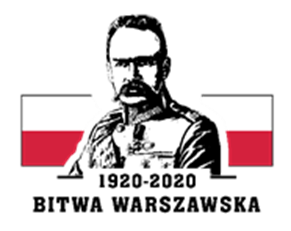                                                                                             Giżycko, 19 października 2020 r.INFORMACJA Z OTWARCIA OFERTZamawiający 24 Wojskowy Oddział Gospodarczy w Giżycku, działając zgodnie z art. 86 ust. 5 Ustawy z dnia 29 stycznia 2004 r. – Prawo zamówień publicznych  (Dz.  U.  z  2019r.  poz. 1843  z późn. zm.) przekazuje informacje z   otwarcia   ofert  w  postępowaniu   o   udzielenie   zamówienia  publicznego na  dostawy  oleju  opałowego  lekkiego  do Sekcji Obsługi Infrastruktury w   rejonie  działania  24   Wojskowego   Oddziału  Gospodarczego  (post. nr 59/2020).Kwota, jaką Zamawiający zamierza przeznaczyć na sfinansowanie zamówienia wynosi brutto:  848 000,00 zł Wykonawcy, którzy złożyli oferty w wyznaczonym terminie: W terminie 3 dni należy złożyć oświadczenie o przynależności lub braku przynależności  do  tej  samej  grupy kapitałowej, o której  mowa  w art. 24 ust. 	1  pkt  23  ustawy  Pzp  (zał.  nr  2  do  SIWZ)  jeżeli  nie  zostało złożone wraz z ofertą.                                                                                  KOMENDANT                					       (-) cz.p.o. ppłk Paweł STEĆNr. Of.Firmy oraz adresy WykonawcówCena oferty brutto(zł) 1Przedsiębiorstwo Handlowo-Transportowe „TRACOM” Sp. z o.o.ul. Przemysłowa 11, 11-700 Mrągowo NIP: 7420001033  REGON:  51051426000000  713 011,32   2 Boss19 Spółka z.o.o.ul. Młodkowskiego 40A, 11-700 MrągowoNIP:  7421988627  REGON:  51145091100000698 753,62    3Seton K. Cichocki, R. Matusiewicz Spółka JawnaNowa Wieś Ełcka, ul. Ełcka 9B, 19-300 Ełk NIP:  8480001623REGON: 00540696500000711 249,16 